Администрация МО «Усть-Коксинский район» информирует о возможности предоставления в аренду следующих земельных участков из категории земель сельскохозяйственного назначения, сроком на 49 лет:1) с условным номером 04:08:000000:92:ЗУ1, площадью 28558 кв.м., с местоположением: Российская Федерация, Республика Алтай, Усть-Коксинский район, Огневское сельское поселение, цель использования участка: сельскохозяйственное использование;2) с кадастровым номером 04:08:070806:450, площадью 136000 кв.м., с местоположением: Российская Федерация, Республика Алтай, Усть-Коксинский район, Горбуновское сельское поселение, цель использования участка: сельскохозяйственное использование;в аренду земельного участка для индивидуального жилищного строительства с кадастровым номером: 04:08:090401:370, местоположением: Республика Алтай, Усть-Коксинский район, с. Мульта, ул. Северная, 1, площадью 1411 кв.м.Граждане или крестьянские (фермерские) хозяйства, заинтересованные в предоставлении вышеуказанных земельных участков для указанных целей, вправе в течение тридцати дней со дня опубликования настоящего  извещения подавать в администрацию МО «Усть - Коксинский район» заявления о намерении участвовать в аукционе на право заключения договора аренды.Заявления подаются в письменной форме заинтересованным лицом лично при наличии документа, удостоверяющего личность, либо уполномоченным представителем заявителя при наличии документа, подтверждающего права (полномочия) представителя, по адресу: Республика Алтай, Усть-Коксинский район, с. Усть-Кокса, ул. Харитошкина, д. 3. Дата окончания приема заявлений: 21.02.2022 г.Со схемами расположения вышеуказанных земельных участков можно ознакомиться  по адресу: с. Усть-Кокса, ул. Харитошкина, д. 6, в отделе архитектуры и земельных отношений Администрации МО «Усть-Коксинский район, с 0900 до 1700 часов, по следующим дням: понедельник, среда (приемные дни), а также на официальном сайте администрации МО «Усть-Коксинский район» http://altay-ust-koksa.ru/ и сайте https://torgi.gov.ru.Огневское с.п.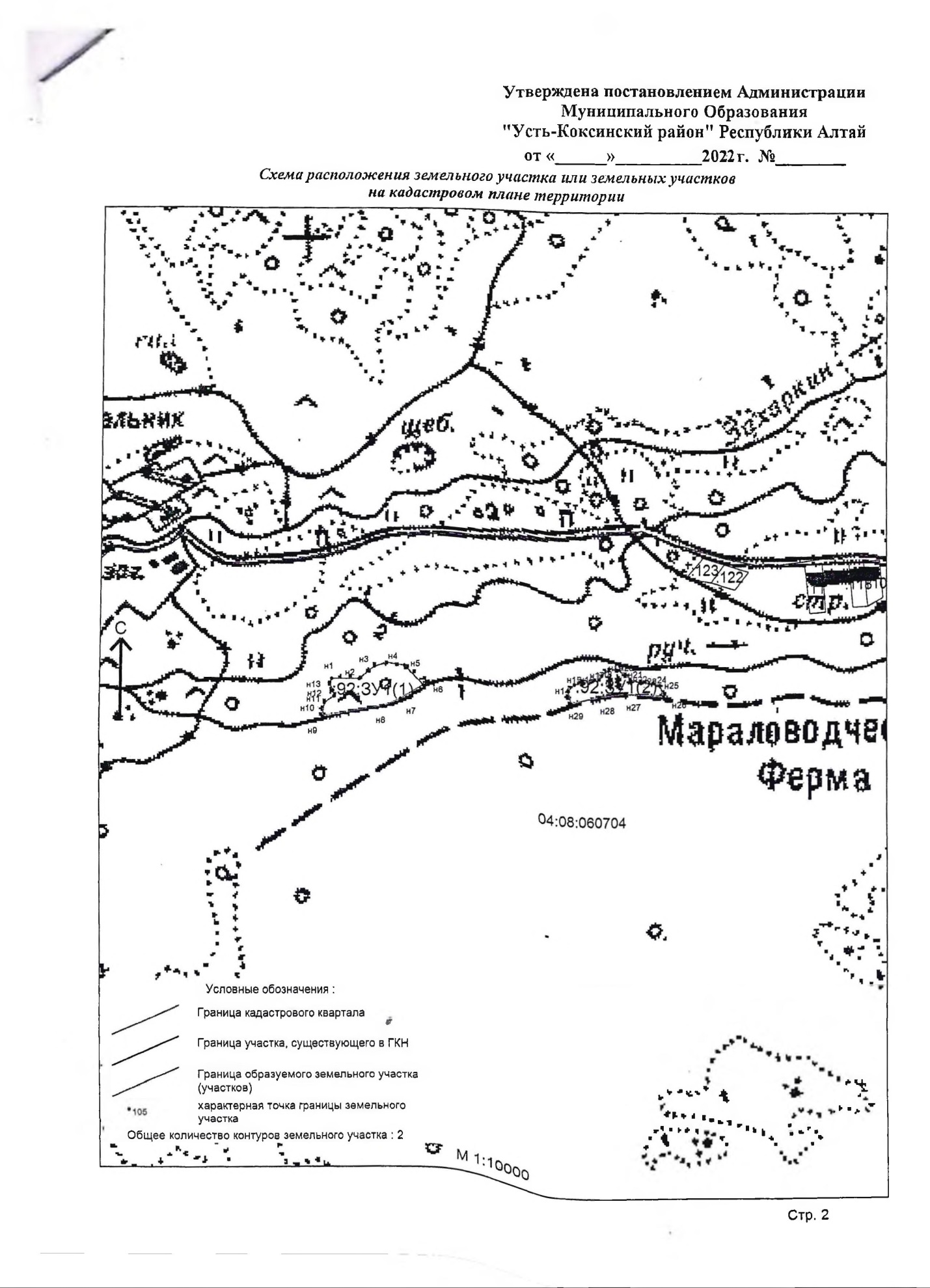 